Диспансеризация!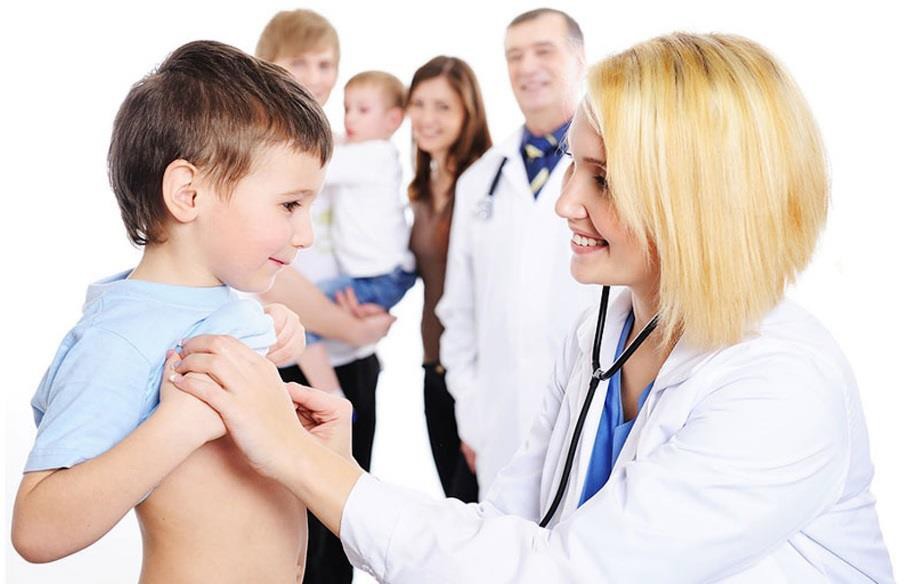 В ГБУЗ «ДГП №12 ДЗМ» диспансеризация несовершеннолетних проводится в соответствии с приказом Минздрава России от 10.08.2017 № 514н«О Порядке проведения профилактических медицинских осмотров несовершеннолетних» (далее – Приказ № 514н).Профилактические осмотры проводятся в установленные возрастные периоды в целях раннего (своевременного) выявления патологических состояний, заболеваний и факторов риска их развития, немедицинского потребления наркотических средств и психотропных веществ, а также в целях определения групп здоровья и выработки рекомендаций для несовершеннолетних и их родителей или иных законныхпредставителей.Необходимым предварительным условием проведения профилактического осмотра является дача информированного добровольного согласия несовершеннолетнего (его родителя или иного законного представителя) на медицинское вмешательство с соблюдением требований, установленных статьей 20 Федерального закона от 21 ноября 2011 г. № 323-ФЗ «Об основах охраны здоровья граждан в Российской Федерации».Профилактические осмотры проводятся в рамках программы государственных гарантий бесплатного оказания гражданам медицинской помощи и территориальных программ государственных гарантий бесплатного оказания гражданам медицинской помощи, в том числе в рамках территориальной программы обязательного медицинского страхования.Профилактические осмотры проводятся медицинскими организациями в объеме, предусмотренном перечнем исследований при проведении профилактических медицинских осмотров несовершеннолетних согласно приложению № 1 к настоящему Порядку Приказа № 514н.Информация о состоянии здоровья несовершеннолетнего, полученная по результатам профилактического осмотра, предоставляется несовершеннолетнему лично врачом, принимающим непосредственное участие в проведении профилактических осмотров. В отношении несовершеннолетнего, не достигшего возраста, установленного частью 2 статьи 54 Федерального закона, информация о состоянии здоровья предоставляется его родителю или иному законному представителю.Чтобы пройти диспансеризацию, у Вашего ребенка должны быть:Полис обязательного медицинского страхования (ОМС).Прикрепление к поликлинике.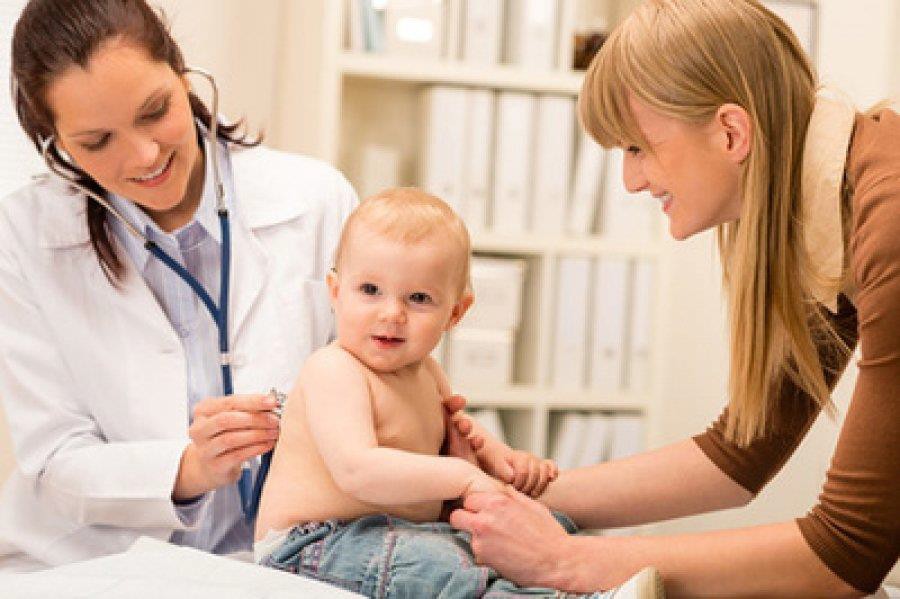 Для проведения медицинского осмотра, запишите Вашего ребенка на прием к участковому врачу-педиатру в поликлинике. На приеме будут даны все необходимые рекомендации, пояснения, а также направления на анализы и к врачам-специалистам. Объем и характер проведения диспансеризации зависят от возраста ребенка.Выдача направлений на проведение профилактического осмотра (ф.057/у) по месту обучения и воспитания несовершеннолетнего на базе медицинской организации, с которой образовательная организация заключила договор на медицинское обслуживание, осуществляется в кабинетах «Выдачи справок и направлений», при обращении родителей/законных представителей.Приложение № 1 к Порядку проведения профилактических медицинских осмотров несовершеннолетних, утвержденному приказом Министерства здравоохранения Российской Федерацииот 10.08.2017 № 514нПеречень исследований при проведении профилактических медицинских осмотров несовершеннолетних* Неонатальный скрининг на врожденный гипотиреоз, фенилкетонурию, адреногенитальный синдром, муковисцидоз и галактоземию проводится детям в возрасте до 1 месяца включительно в случае отсутствия сведений о его проведении.** Аудиологический скрининг проводится детям в возрасте до 3 месяцев включительно в случае отсутствия сведений о его проведении.*** Медицинский осмотр врача - детского уролога-андролога проходят мальчики, врача-акушера-гинеколога - девочки.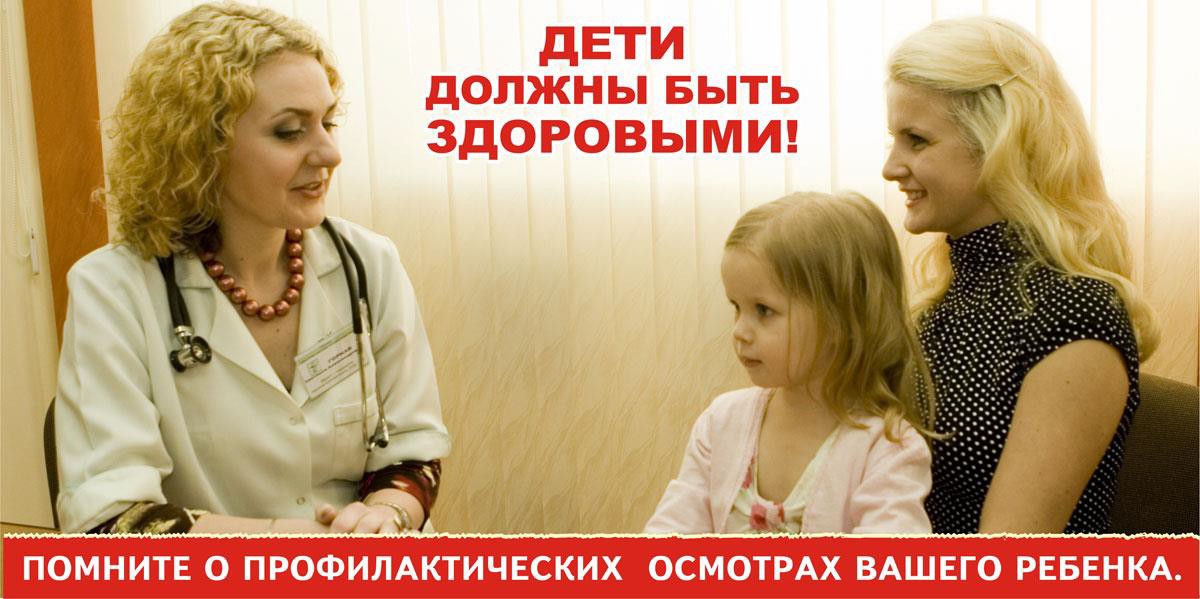 Nп/пВозрастные периоды, в которые проводятся профилактические медицинские осмотры несовершеннолетнихОсмотры врачами - специалистамиЛабораторные, функциональные и иные исследования1.НоворожденныйПедиатрНеонатальный скрининг на врожденный гипотиреоз, фенилкетонурию, адреногенитальный синдром, муковисцидоз и галактоземию*Аудиологический скрининг**2.1 месяцПедиатр Невролог Детский хирург ОфтальмологДетский стоматологУльтразвуковое исследование органов брюшной полости (комплексное)Ультразвуковое исследование почекУльтразвуковое исследование тазобедренных суставов ЭхокардиографияНейросонографияАудиологический скрининг**3.2 месяцаПедиатрОбщий анализ крови Общий анализ мочи4.3 месяцаПедиатрТравматолог-ортопедАудиологический скрининг**5.4 месяцаПедиатр6.5 месяцевПедиатр7.6 месяцевПедиатр8.7 месяцевПедиатр9.8 месяцевПедиатр10.9 месяцевПедиатр11.10 месяцевПедиатр12.11 месяцевПедиатр13.12 месяцевПедиатр Невролог Детский хирургОториноларинголог ОфтальмологТравматолог-ортопедОбщий анализ крови Общий анализ мочи Электрокардиография14.1 год 3 месяцаПедиатр15.1 год 6 месяцевПедиатр16.2 годаПедиатрДетский стоматолог Психиатр детский17.3 годаПедиатр Невролог Детский хирургДетский стоматолог Офтальмолог Оториноларинголог Акушер-гинеколог***Детский уролог-андролог***Общий анализ крови Общий анализ мочи18.4 годаПедиатрДетский стоматолог19.5 летПедиатрДетский стоматолог20.6 летПедиатр Невролог Детский хирургДетский стоматолог Травматолог-ортопед Офтальмолог Оториноларинголог Психиатр детский Акушер-гинекологДетский уролог-андрологОбщий анализ крови Общий анализ мочиУльтразвуковое исследование органов брюшной полости (комплексное)Ультразвуковое исследование почек Эхокардиография Электрокардиография21.7 летПедиатр НеврологДетский стоматолог Офтальмолог ОториноларингологОбщий анализ крови Общий анализ мочи22.8 летПедиатрДетский стоматолог23.9 летПедиатрДетский стоматолог24.10 летПедиатр НеврологДетский стоматолог Детский эндокринолог Травматолог-ортопед ОфтальмологОбщий анализ крови Общий анализ мочи25.11 летПедиатрДетский стоматолог26.12 летПедиатрДетский стоматолог27.13 летПедиатрДетский стоматолог Офтальмолог28.14 летПедиатрДетский стоматолог Детский уролог-андролог Акушер-гинеколог Психиатр подростковый29.15 летПедиатр Детский хирургДетский стоматолог Детский уролог-андролог Детский эндокринолог НеврологТравматолог-ортопед Офтальмолог Оториноларинголог Акушер-гинеколог Психиатр подростковыйОбщий анализ крови Общий анализ мочиУльтразвуковое исследование органов брюшной полости (комплексное)Ультразвуковое исследование почек Электрокардиография30.16 летПедиатр Детский хирургДетский стоматолог Детский уролог-андролог Детский эндокринолог НеврологТравматолог-ортопед ОфтальмологОбщий анализ крови Общий анализ мочиОториноларинголог Акушер-гинеколог Психиатр подростковый31.17 летПедиатр Детский хирургДетский стоматолог Детский уролог-андролог Детский эндокринолог НеврологТравматолог-ортопед Офтальмолог Оториноларинголог Акушер-гинеколог Психиатр подростковыйОбщий анализ крови Общий анализ мочи Электрокардиография